Toets periode 1 Begrippen fotografie								SE1.2										Antwoorden Een fotografisch beeld is te analyseren aan de hand van beeldaspecten. De belangrijkste beeldaspecten bij het analyseren van foto’s zijn:de inhoud en de compositie van het beeldkleur, compositie, licht, beweging en ruime (suggestie)kleur en compositielicht en compositieEen foto (of fotoserie) is op twee manieren te analyseren, namelijk door enerzijds te kijken naar de vorm van de foto en anderzijds door te kijken naar de inhoud van de foto. Wat is het verschil? Noem een voorbeeld van ‘vorm’ in een foto en een voorbeeld van ‘inhoud’ in een foto:vorm: Bijvoorbeeld: lichtgebruik, compositie, kleurgebruik, standpunt, kader, contrast, enz.inhoud: welk verhaal de fotograaf met de foto wil vertellen. Bijvoorbeeld: een foto/serie kan inhoudelijk gaan over een thema’s als ‘geluk’, ‘eenzaamheid’, ‘rust’ enz. Een foto / serie kan een verhaal vertellen over een dag uit het leven een bepaalde persoon, een verhaal over een bepaalde plek of gebeurtenis laten zien enz. Wat is het onderwerp van deze foto (uit de serie ‘strandportretten’ van Rineke Dijkstra):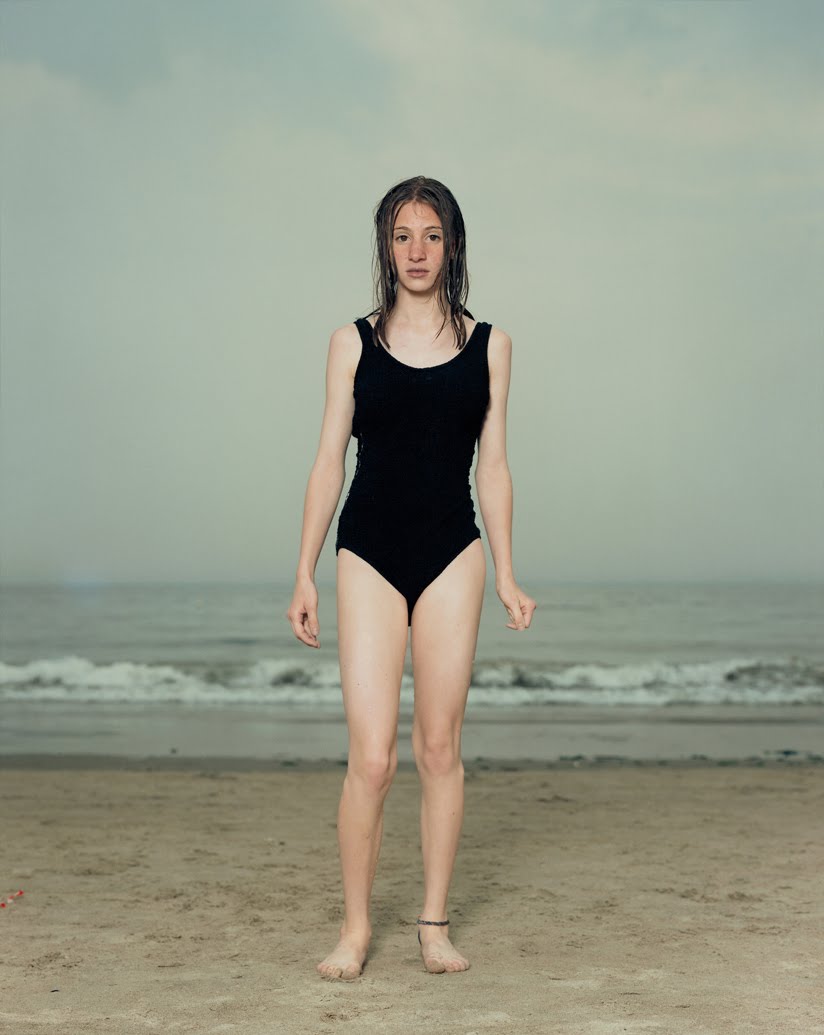 het strandhet tienermeisjeonzekerheidongemakkelijkWat zou het thema van de fotoserie ‘strandportretten’ van Rineke Dijkstra kunnen zijn? Hieronder zie je twee beelden uit de serie. 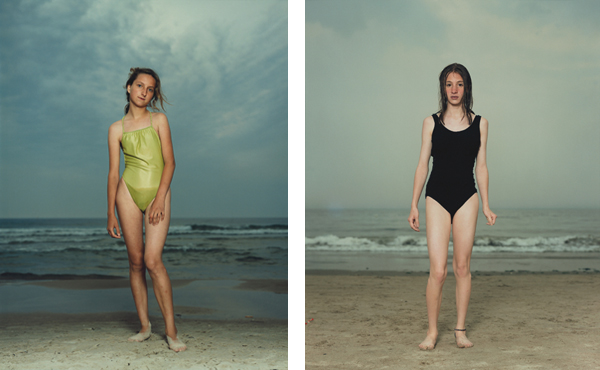 jongerenstrandverhalenonzekerheid badmode In de volgende foto’s wordt vooral gebruik gemaakt van:a.  complementaire kleurenb. warme kleurenc. koude/koele kleurend.  verzadigde kleuren (hoge verzadiging)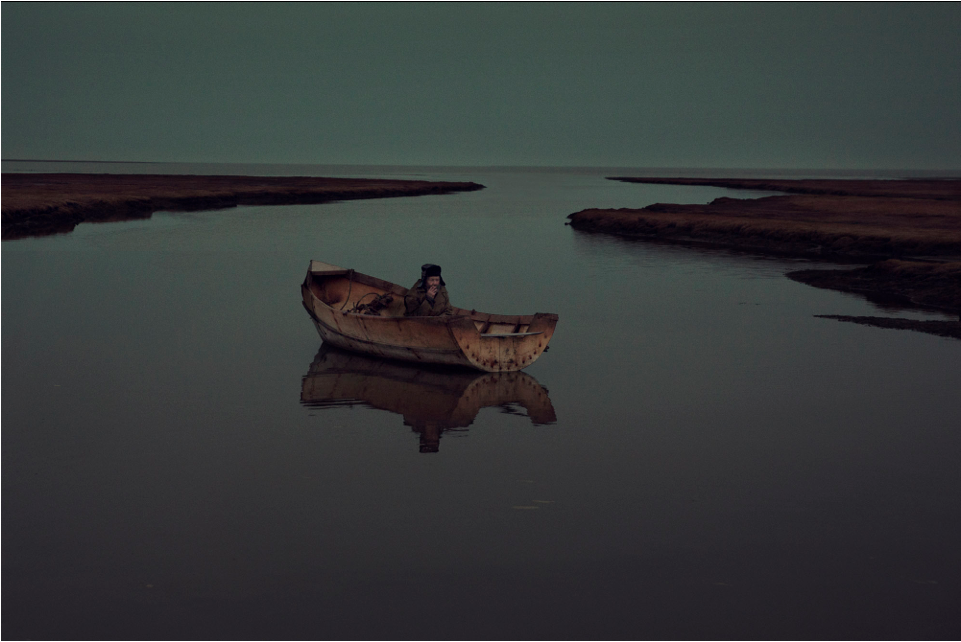 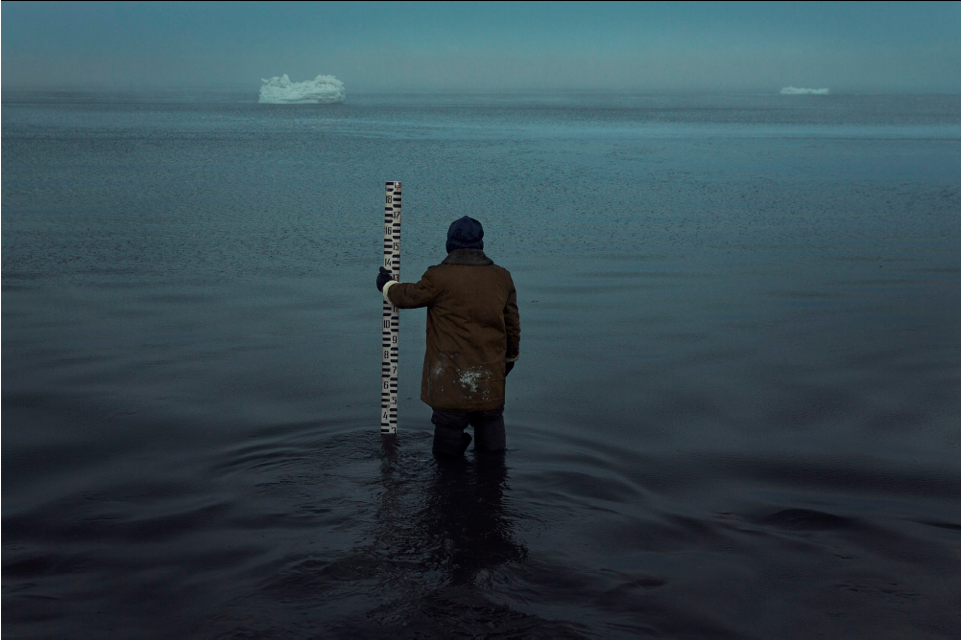 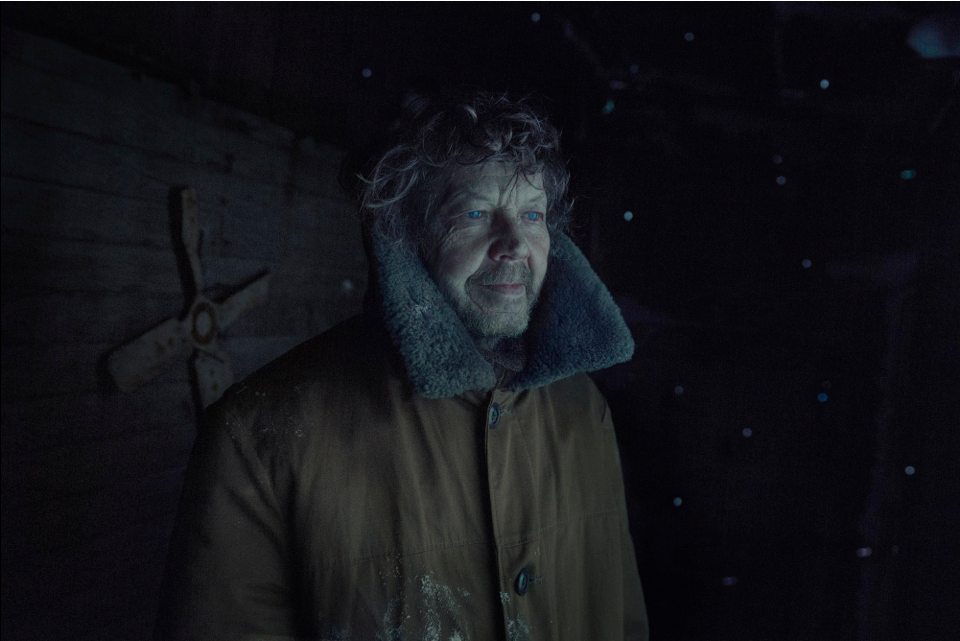 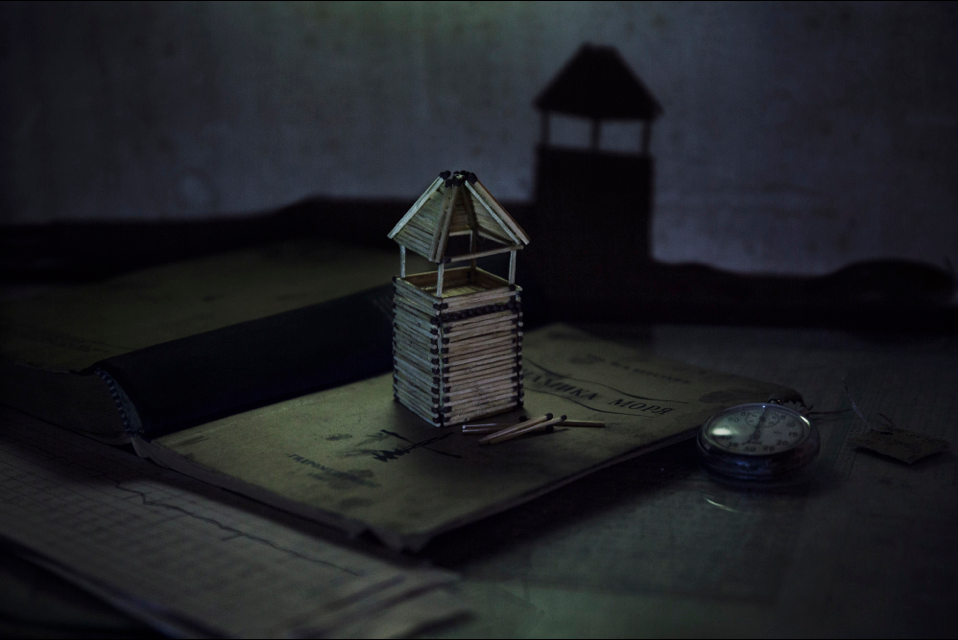 Weather Man, Evgenia ArbugaevaWelke kleuren zorgen samen voor kleurharmonie in een foto.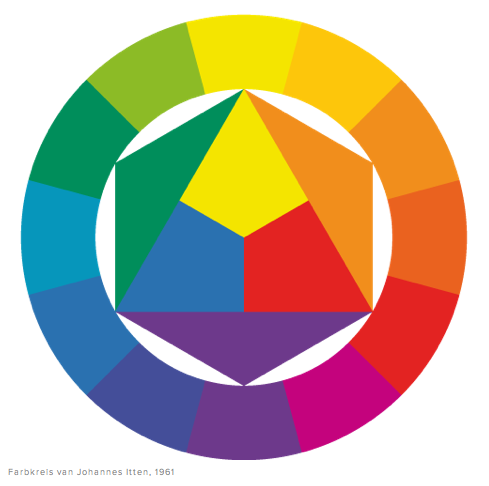 kleuren die tegenover elkaar liggen op de kleurencirkelrood en blauwgeel en oranjepaars en oranjeWelk beeldaspect behorende bij de compositie van een foto is in onderstaande foto het sterkst aanwezig? symmetrische compositiea- symmetrische compositieafsnijding driehoeks- compositie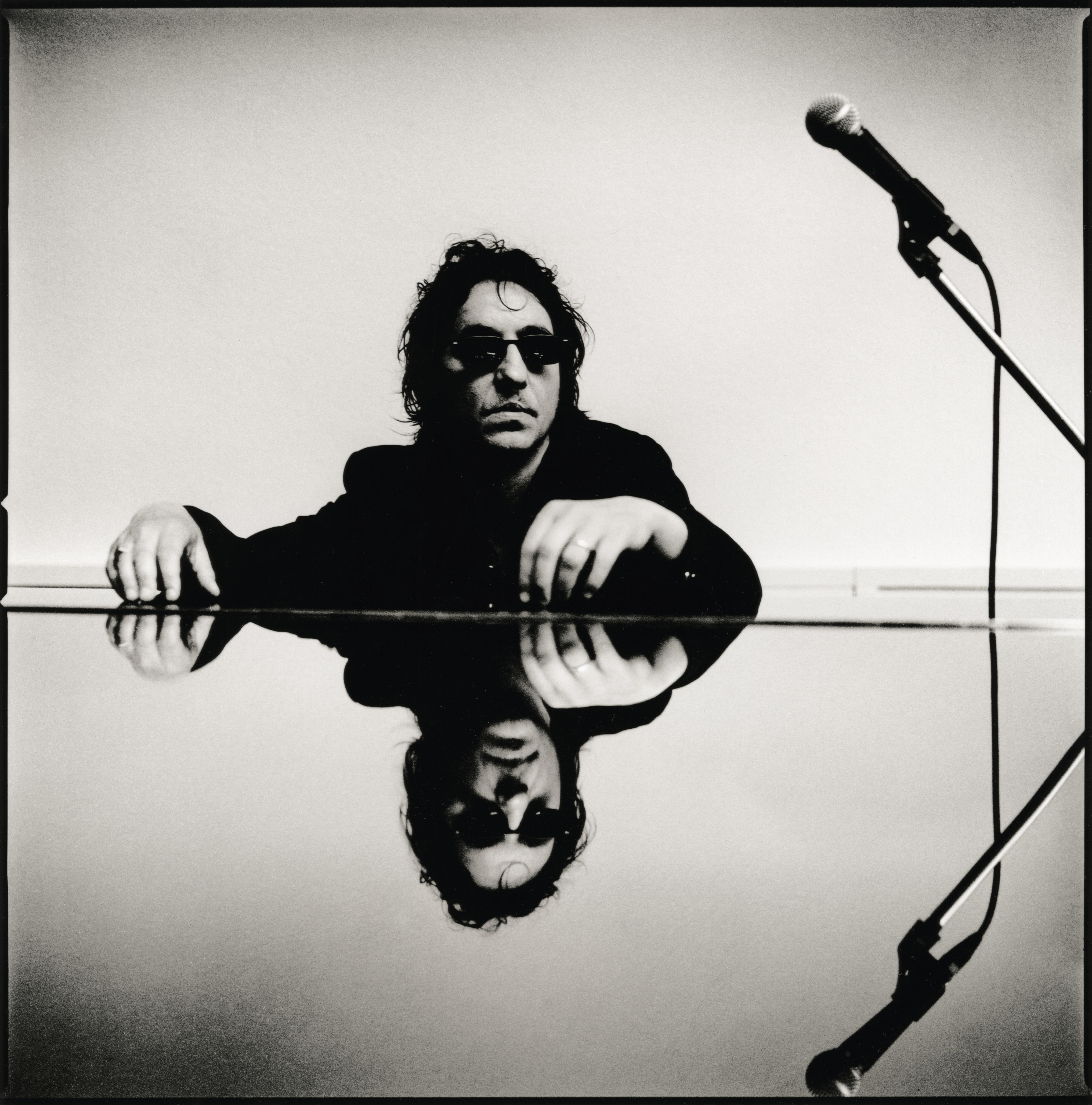 De (suggestie van) beweging in een foto kan je benadrukken door:het gebruik van horizontale en verticale lijneneen driehoeks- compositie te gebruikeneen neutraal perspectief te gebruikendiagonale lijnen te gebruikenWelk standpunt is gebruikt in onderstaande foto van Richard Avedon?vogelvluchtperspectiefneutraalperspectiefkikkerperspectief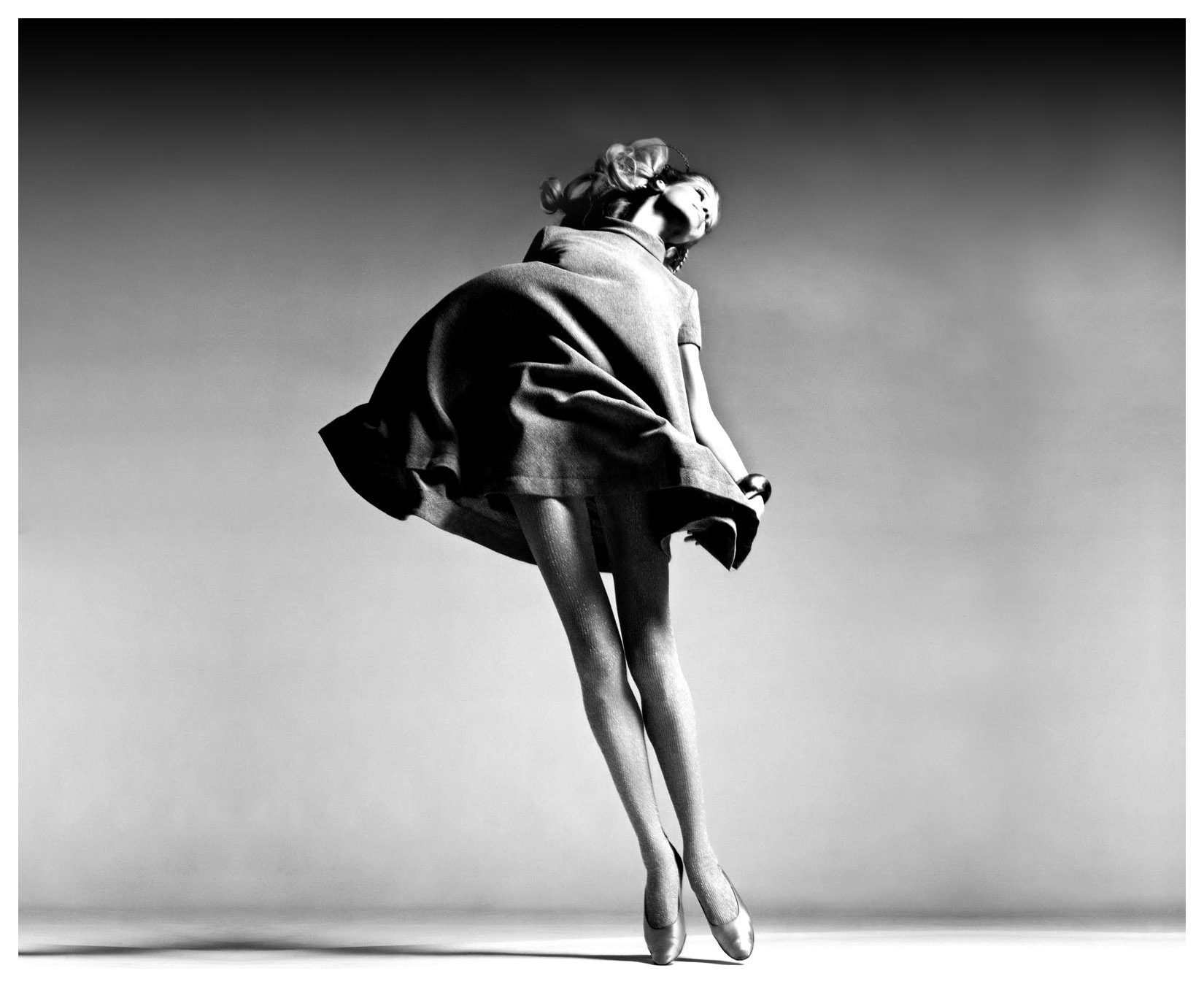 Welke kaders passen bij onderstaande foto’s van Stefan van Fleteren?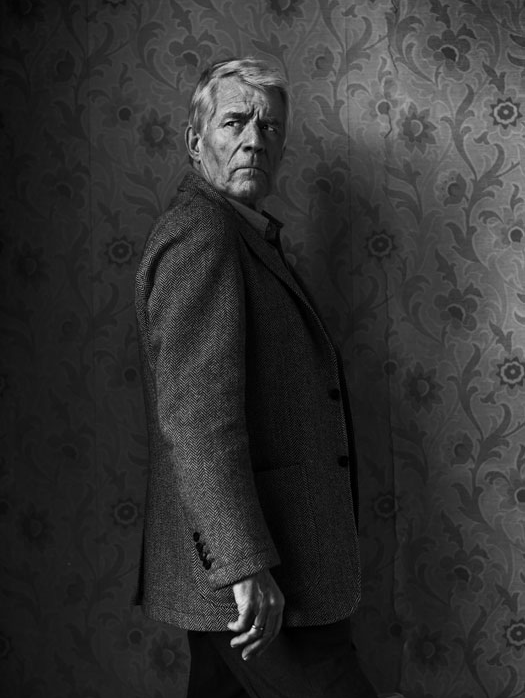 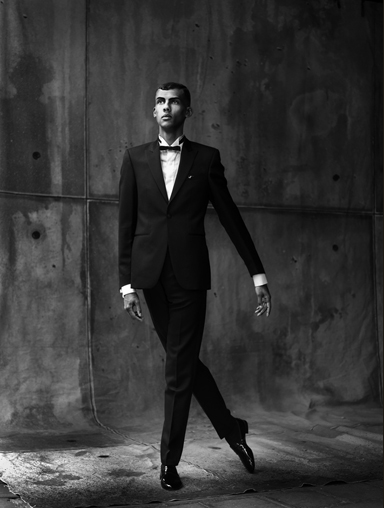 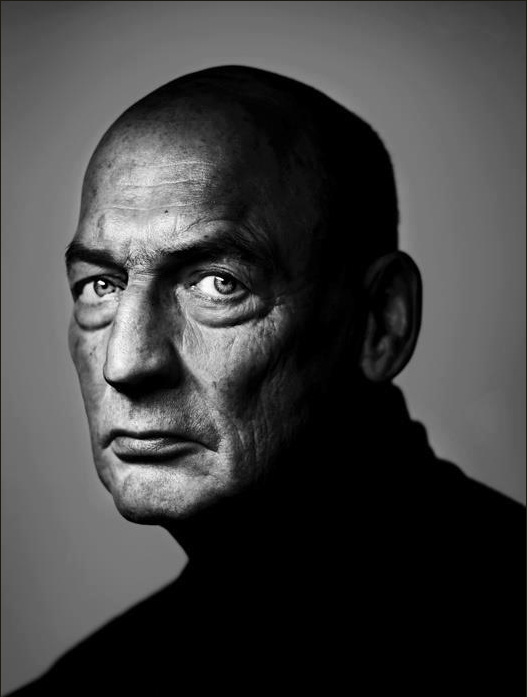 1.				   2. 				 3. Welke van onderstaande antwoorden geeft de juiste volgorde aan?1 medium, 2 totaal, 3 macro1 totaal, 2 totaal, 3 medium1 medium, 2 totaal, 3 close- up1 medium, 2 medium, 3 close- upDe volgende foto’s van Nan Goldin zijn gemaakt met drie verschillende lichtbronnen. Welke van onderstaande antwoorden geeft de juiste volgorde aan? flitslicht, daglicht, lamplichtlamplicht, flitslicht, daglichtflitslicht, lamplicht, daglichtdaglicht, lamplicht, flitslicht 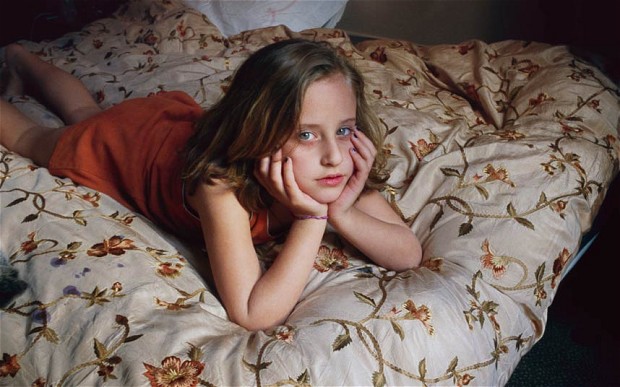 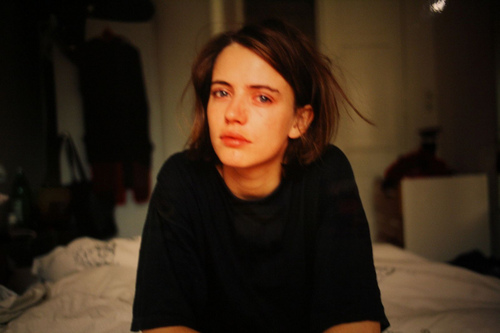 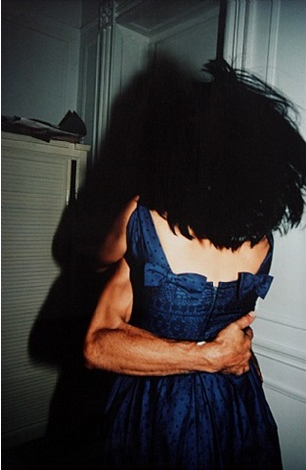 1.				           2.                                                         3. 